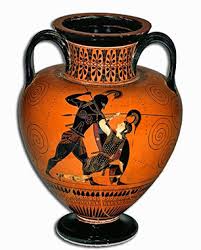 Separate to our topic this term…